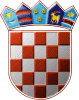 REPUBLIKA HRVATSKAKRAPINSKO – ZAGORSKA ŽUPANIJAGRAD ZLATARGRADSKO VIJEĆEKLASA: 363-01/21-01/49URBROJ: 2140-07-01-23-8Zlatar,  ____ 2023.	Na temelju članka 179. stavka 2. Zakona o gospodarenju otpadom („Narodne novine“ broj 84/21) i članka 27. Statuta Grada Zlatara („Službeni glasnik Krapinsko-zagorske županije“ broj 36A/13, 9/18, 9/20, 17A/21), Gradsko vijeće Grada Zlatara na ___ sjednici održanoj _____ 2023. godine, donijelo jeIzvješće Programa gradnja građevina za gospodarenje komunalnim otpadom na području Grada Zlatara za 2022. godinuČlanak  1.Program gradnja građevina za gospodarenje komunalnim otpadom na području Grada Zlatara za 2022. godinu („Službeni glasnik Krapinsko-zagorske županije“ broj 54A/21, 31/22, 57A/22) izvršen je u 2022. godini kako slijedi: Članak 2.Ovo Izvješće Programa temelji se na Godišnjem izvještaju o izvršenju Proračuna Grada Zlatara za 2022. godinu i objavit će se u "Službenom glasniku Krapinsko-zagorske županije".PREDSJEDNICADanijela FindakPLAN 
(HRK)IZVRŠENJE 
(HRK)INDEKS1.Reciklažno dvorište u Donjoj Batini2.252.732,002.212.286,9798,20%1.1.Promotivne aktivnosti383.200,00374.104,4797,63%- Sredstva EU205.000,00196.273,4895,74%- Državni proračun178.200,00177.830,9999,79%1.2.Izgradnja reciklažnog dvorišta1.869.532,001.838.182,5098,32% - Sredstva EU1.660.500,001.660.324,7099,99% - Prihod od komunalne naknade69.032,0038.917,9856,38% - Državni proračun – komp.mj.140.000,00138.939,8299,24%